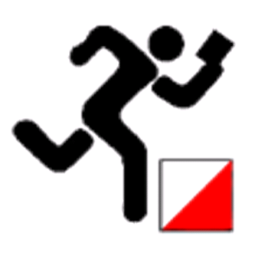 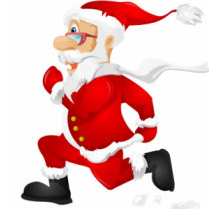 Tájékozódási futóverseny kiírásaSzombathelyi Tájfutó Csütörtök 3. fordulóMikulás futásA verseny időpontja:	2015. december 3.A verseny helyszíne:	Szombathely, Víztorony park és Gayer parkot összekötő híd mellettA verseny rendezője:	Vas Megyei Tájfutó Szövetség és SzoESe Tájfutó szakosztályaKategóriák: fiú/lány alsós, felsős, középiskolás és felnőttA pálya	kb. 2 kmB pálya	kb. 1 kmMindenki, aki mikulás sapkában fut ajándékot kap a Mikulástól!Térkép, terep: 1:2500, helyesbítés 2015. VI. hóban helyesbített, parktérkép.A versenynek nincs díjazása: 	Az eredményeket e-mail-ban elküldjük. (Összetett értékelés lesz!)Részvételi költség: 			Helyszínen 500 Ft/fő; előnevezés, hétfő éjfélig 300 Ft/főNevezés:				2015. november 30-ig. (hétfő)					geosits.beatrix@gmail.comNevezést csak írásban fogadunk el. Nevezéskor a következő adatokat kérjük megadni: iskola/egyesület, név, születési idő, pálya megnevezése. Tervezett "0" idő:			15,00Utolsó rajtolási lehetőség:		16,30Rajtlista nincs, mindenki akkor indul, amikor szeretne, de egy pályán a minimális indítási időköz 1 perc. A versenyen szúróbélyegzőt használunk.A versenyen mindenki saját felelősségére vesz részt. JÓ VERSENYZÉST KÍVÁN A RENDEZŐSÉG !